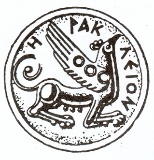 ΔΗΜΟΣ ΗΡΑΚΛΕΙΟΥ ΚΡΗΤΗΣ             ΓΡΑΦΕΙΟ ΤΥΠΟΥ 	Ηράκλειο 27-06-2019  Οι προβολές στον Θερινό Δημοτικό Κινηματογράφο «Βηθλεέμ» στο πλαίσιο των εκδηλώσεων «Ηράκλειο – Καλοκαίρι 2019»Οι προβολές του Θερινού Δημοτικού Κινηματογράφου «Βηθλεέμ», που βρίσκεται στην Νότια χαμηλή πλατεία του Προμαχώνα Βηθλεέμ, θα ξεκινήσουν την Δευτέρα 15 Ιουλίου και θα ολοκληρωθούν το Σάββατο 14 Σεπτεμβρίου 2019 στο πλαίσιο των εκδηλώσεων «Ηράκλειο- Καλοκαίρι 2019».Οι προβολές των ταινιών θα γίνονται καθημερινά (εκτός Κυριακής) και η είσοδος είναι στα 3€.Ώρες Έναρξης: Ιούλιος – Αύγουστος 21:30, Σεπτέμβριος 21:00 Καλλιτεχνικός Διευθυντής: Γιώργος ΑντωνάκηςΠρογραμματισμός – Επιλογή Ταινιών: Νίνα ΒελιγράδηΥπεύθυνος Δημοτικού Κινηματογράφου: Μιχάλης ΓαλανάκηςΥπεύθυνοι Προβολής: Δημήτρης Καρπούζης, Γιώργος ΣταράκηςΙούλιος | July 201915-16-17 Δευτέρα | Τρίτη | Τετάρτη, ώρα 21:30Η Ευνοούμενη | The FavouriteΙρλανδία, Ηνωμένο Βασίλειο, Η.Π.Α. | Ireland, UK, USAΣκηνοθεσία | Direction: Γιώργος ΛάνθιμοςΣενάριο | Screenplay: Ντέμπορα Ντέιβις, Τόνι ΜακΝαμάραΗθοποιοί | Cast: Ολίβια Κόλμαν, Ρέιτσελ Βάις, Εμα Στόουν, Νίκολας Χουλτ, Τζο Αλγουιν 2018 | 120’Καταλληλότητα: Κατάλληλη άνω των 15 ετών18-19-20 Πέμπτη | Παρασκευή | Σάββατο, ώρα 21:30Κορίτσι | Girl Βέλγιο, Ολλανδία | Belgium, The NetherlandsΣκηνοθεσία | Direction: Λούκας ΝτοντΣενάριο | Screenplay: Λούκας Ντοντ, Άντζελο ΤίζενςΗθοποιοί | Cast: Βίκτορ Πόλστερ, Άριε Φορτχάλτερ, Όλιβερ ΜπόνταρντΚαταλληλότητα: Κατάλληλη άνω των 15 ετών2018 | 109’22-23-24 Δευτέρα | Τρίτη | Τετάρτη, ώρα 21:30Το Παιχνίδι με τη Φωτιά | BurningΝότια Κορέα | South Korea Σκηνοθεσία | Direction: Λι Τσανγκ-ντογκΣενάριο | Screenplay: Οχ Τζουνμί, Λι Τσανγκ-ντονγκΗθοποιοί | Cast: Στίβεν Γιούν, Γιου Αχ-ιν, Τζουν Τζονγκ-σέοΚαταλληλότητα: Κατάλληλη άνω των 15 ετών2018 | 148’25-26-27 Πέμπτη | Παρασκευή | Σάββατο, ώρα 21:30Ονειρεύομαι σε Αλλη Γλώσσα | Sueño en Otro IdiomaΜεξικό, Ολλανδία | Mexico, The NetherlandsΣκηνοθεσία | Direction: Ερνέστο ΚοντρέραςΣενάριο | Screenplay: Κάρλος ΚοντρέραςΗθοποιοί | Cast: Φερνάντο Αλβάρεζ Ρεμπέλ, Χοσέ Μανουέλ Πονσέλις, Ελίγιο ΜελέντεζΚαταλληλότητα: Κατάλληλη άνω των 15 ετών2017 | 103’29-30-31 Ιουλίου Δευτέρα | Τρίτη | Τετάρτη, ώρα 21:30Το ξέρουν Όλοι | Todos lo Saben Γαλλία, Ισπανία, Ιταλία | France, Spain, ItalyΣκηνοθεσία | Direction: Ασγκάρ ΦαραντίΣενάριο | Screenplay: Ασγκάρ ΦαραντίΗθοποιοί | Cast: Πενέλοπε Κρουζ, Χαβιέρ Μπαρδέμ, Ρικάρντο ΝταρίνΚαταλληλότητα: Κατάλληλη άνω των 15 ετών 2018 | 132’Αύγουστος | August 201901-02-03 Πέμπτη | Παρασκευή | Σάββατο, ώρα 21:30Ο Κύριος Κλαίν | Mr. Klein Γαλλία | FranceΣκηνοθεσία | Direction: Τζόζεφ ΛόουζιΣενάριο | Screenplay: Φράνκο Σολίνας, Φερνάντο ΜοράντιΗθοποιοί | Cast: Αλέν Ντελόν, Ζαν Μορό, Φρανσίν Μπερζέ1976 | 123’Καταλληλότητα: Κατάλληλη άνω των 15 ετών05–06–07 Δευτέρα | Τρίτη | Τετάρτη, ώρα 21:30Ρόμα | Roma Μεξικό, Η.Π.Α. | Mexico, USAΣκηνοθεσία | Direction: Αλφόνσο ΚουαρόνΣενάριο | Screenplay: Αλφόνσο ΚουαρόνΗθοποιοί | Cast: Γιαλίτζα Απαρίθιο, Μαρίνα ντε Ταβίρα2017 | 135’Καταλληλότητα: Κατάλληλη άνω των 15 ετών09–10–11 Πέμπτη | Παρασκευή | Σάββατο, ώρα 21:30Αγαπημένο μου, Ημερολόγιο | Caro DiarioΙταλία | ItalyΣκηνοθεσία | Direction: Νάνι ΜορέτιΣενάριο | Screenplay: Νάνι ΜορέτιΗθοποιοί | Cast: Νάνι Μορέτι, Ρενάτο Καρπεντιέρι1993 | 100’Καταλληλότητα: Κατάλληλη άνω των 12 ετών 12–13-14 Δευτέρα | Τρίτη | Τετάρτη, ώρα 21:30Αναζητώντας τον Έρικ | Looking for EricH.B. Γαλλία, Ιταλία, Βέλγιο, Ισπανία | U.K., France, Italy, Belgium, SpainΣκηνοθεσία | Direction: Κεν ΛόουτςΣενάριο | Screenplay: Πολ ΛάβερτιΗθοποιοί | Cast: Στιβ Εβετς, Ερίκ Καντονά, Στέφανι Μπίσοπ2009 | 116’Καταλληλότητα: Κατάλληλη άνω των 12 ετών16–17 Παρασκευή | Σάββατο, ώρα 21:30ArticΙσλανδία | IcelandΣκηνοθεσία | Direction: Τζο ΠέναΣενάριο | Screenplay: Τζο Πένα, Ράιαν ΜόρισονΗθοποιοί | Cast: Μαντς Μίκελσεν, Μαρία Θέλμα Σμαραντότιρ 2018 | 98’Καταλληλότητα: Κατάλληλη άνω των 12 ετών 19–20–21 Δευτέρα | Τρίτη | Τετάρτη, ώρα 21:30Las Herederas | Οι ΚληρονόμοιΠαραγουάη | ParaguayΣκηνοθεσία | Direction: Μαρσέλο ΜαρτινέσιΣενάριο | Screenplay: Μαρσέλο ΜαρτινέσιΗθοποιοί | Cast: Ανα Μπρουν, Μαργκαρίτα Ιρούν, Ανα Ιβάνοβα 2018 | 97’Καταλληλότητα: Κατάλληλη άνω των 15 ετών. 22–23–24 Πέμπτη | Παρασκευή | Σάββατο, ώρα 21:30La StradaΙταλία | ItalyΣκηνοθεσία | Direction: Φεντερίκο ΦελίνιΣενάριο | Screenplay: Τούλιο Πινέλι, Ένιο Φλαϊάνο, Φεντερίκο ΦελίνιΗθοποιοί | Cast: Αντονι Κουίν, Τζουλιέτα Μασίνα, Ρίτσαρντ Μπέιζχαρτ1954 | 108’Καταλληλότητα: Κατάλληλη άνω των 12 ετών26–27–28 Δευτέρα | Τρίτη | Τετάρτη, ώρα 21:30Καπερναούμ | CapernaumΛίβανος, Η.Π.Α., Γαλλία | Lebanon, USA, FranceΣκηνοθεσία | Direction: Ναντίν ΛαμπακίΣενάριο: Ναντίν Λαμπακί, Τζιχάντ Χοτζελί, Μισέλ ΚεσεργουάνιΗθοποιοί | Cast: Ζαΐν Αλ Ραφέεα, Γιορντάνος Σιφεράβ, Μπολαγουατιφέ Τρέζερ Μπανκολέ 2018 | 126’Καταλληλότητα: Κατάλληλη άνω των 12 ετών29-30-31 Αυγούστου Πέμπτη | Παρασκευή, ώρα 21:30Η Κυρία Εξαφανίζεται  | The Lady VanishesH.B. | U.K.Σκηνοθεσία | Direction: Αλφρεντ ΧίτσκοκΣενάριο | Screenplay: Φρανκ Λόντερ, Εθελ Λίνα Γουάιτ, Σίντνεϊ ΓκιλιάτΗθοποιοί | Cast: Μάργκαρετ Λόκγουντ, Μάικλ Ρεντγκρέιβ, Πολ Λούκας, Ντάμε Μέι Γουίτι, Σεσίλ Πάρκερ, Λίντεν Τράβερς, Νότον Γουέιν1938 |93’Καταλληλότητα: Κατάλληλη Σεπτέμβριος | September 201902–03–04 Δευτέρα | Τρίτη | Τετάρτη, ώρα 21:00Ψυχρός Πόλεμος | Cold WarΠολωνία, Γαλλία, Ηνωμένο Βασίλειο | Poland, France, U.K. Σκηνοθεσία | Direction: Πάβελ ΠαβλικόφσκιΣενάριο | Screenplay: Πάβελ Παβλικόφσκι, Γιάνους ΓκλοβάκιΗθοποιοί | Cast: Τζοάνα Κούλιγκ, Τόμας Κοτ, Μπόρις Σικ, Αγκάτα Κουλέζα, Σεντρίκ Καν, Ζαν Μπαλιμπάρ2018 | 88’Καταλληλότητα: Κατάλληλη άνω των 15 ετών05–06–07 Πέμπτη | Παρασκευή | Σάββατο, ώρα 21:00Στην Πύλη της Αιωνιότητας | At Eternity's Gate Ελβετία, Ηνωμένο Βασίλειο, Γαλλία, ΗΠΑ, Ιρλανδία | Switzerland, U.K., France, USA, IrelandΣκηνοθεσία | Direction: Τζούλιαν ΣνάμπελΣενάριο | Screenplay: Ζαν-Κλοντ Καριέρ, Λουίζ ΚούγκελμπεργκΗθοποιοί | Cast: Γουίλεμ Νταφόε, Ρούπερτ Φρεντ, Οσκαρ Αϊζακ, Μαντς Μίκελσεν, Ματιέ Αμαλρίκ2018 | 111’Καταλληλότητα: Κατάλληλη άνω των 12 ετών09–10–11 Δευτέρα | Τρίτη | Τετάρτη, ώρα 21:00Η Παρείσφρηση | BlacKkKlansmanΗ.Π.Α.| USAΣκηνοθεσία | Direction:  Σπάικ ΛιΣενάριο | Screenplay: Τσάρλι Γουάκτελ, Ντέιβιντ Ραμπίνοουιτς, Κέβιν Γουίλμοτ, Σπάικ ΛιΗθοποιοί | Cast: Τζον Ντέιβιντ Γουόσινγκτον, Ανταμ Ντράιβερ, Τόφερ Γκρέις, Λόρα Χάριερ 2018 | 135’Καταλληλότητα: Κατάλληλη άνω των 15 ετών12–13–14 Πέμπτη | Παρασκευή | Σάββατο, ώρα 21:00Ποιος θα σου Τραγουδήσει | Quién te CantaráΙσπανία, Γαλλία | Spain, France Σκηνοθεσία | Direction: Κάρλος Βερμούτ Σενάριο | Screenplay: Κάρλος ΒερμούτΗθοποιοί | Cast: Νάγιουα Νίμρι, Εβα Γιοράτς, Κάρμε Ελίας, Ναταλία Ντε Μολίνα 2018 | 124’Καταλληλότητα: Κατάλληλη άνω των 15 ετών